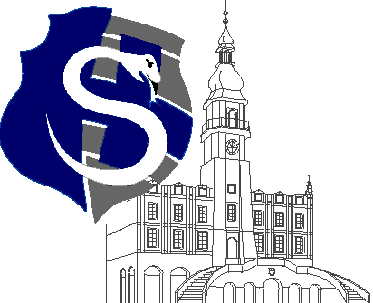 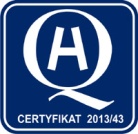 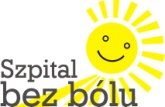 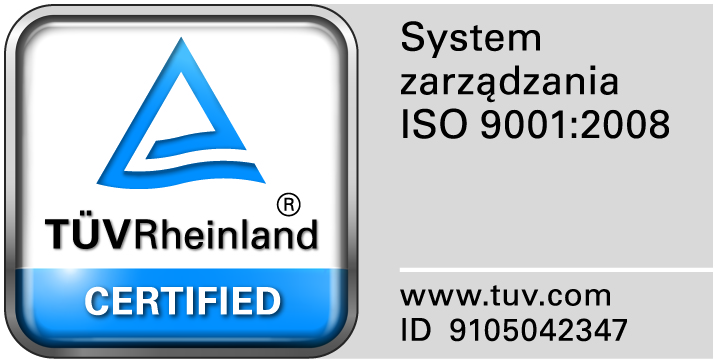 					                                                                                                                  									Zamość 2018-04-24Do  Wszystkich WykonawcówDot: Przetargu nieograniczonego nr 4/PN/18  Dostawa sprzętu medycznego jednorazowego użytkuWYJAŚNIENIA ZWIĄZANE Z TREŚCIĄ SIWZDziałając zgodnie z art. 38 ust. 2 ustawy Prawo zamówień publicznych ( Dz. U. z 2017 r. poz. 1579), w związku z pytaniami  dotyczącymi treści Specyfikacji Istotnych Warunków Zamówienia – Zamawiający przesyła treść pytań nadesłanych do w/w postępowania wraz z odpowiedziami.Pytanie 1Prosimy Zamawiającego o dopuszczenie w zadaniu nr 6 w pozycji nr 1 obłożenie operacyjne do artroskopii kolana w następującym składzie:• 1 czerwona osłona na stolik Mayo 80x145cm, o grubości 0,065 mm, ze wzmocnieniem 60x85cm o gram. 40 g/m²• 1 serweta na stół instrumentariuszki 140x190cm, wzmocnienie 76x190cm o gram. 30g, folia PE 0,050mm,• 1 serweta główna - minimalne wymiary 200x320cm posiadająca 2 elastometryczne (o zmiennej średnicy) otwory na nogę ø7 i ø5 cm, worek do przechwytywania płynów z zaworem spustowym i uchwyt („rzep”)do mocowania przewodów i drenów 2,5x25cm• 1 nieprzylepna serweta pod kończynę 150x150cm,• 1 osłona na kończynę 35x80cm,• 1 kieszeń dwukomorowa na instrumenty chirurgiczne 30x40cm,• 2 włókninowe taśmy samoprzylepne 9x50cm,• 1 rurka drenowa o dł. 1,5 m• 2 ręczniki celulozowe 30x40cm wzmocnione syntetyczną siatką o gramaturze 68gsm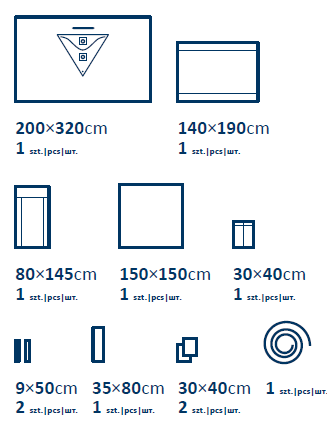 Odpowiedź: Zgodnie z siwzPytanie 2Prosimy Zamawiającego o dopuszczenie w zadaniu nr 6 w pozycji nr 1 obłożenie operacyjne do zabiegów w obrębie stawu biodrowego w następującym składzie:• 1 czerwona osłona  na stolik Mayo 80x145cm, o grubości 0,065 mm, ze wzmocnieniem 60x85cm o gram. 40 g/m²• 1 serweta na stół instrumentariuszki 140x190cm, wzmocnienie 76x190cm o gram. 30g, folia PE 0,050mm.• 1 serweta główna o minimalnych wymiarach 200x260cm z samoprzylepnym wycięciem w kształcie "U" o min. wym. 7x95cm, wzmocniona na powierzchni min. 150x160cm• 1 nieprzylepna serweta  150x150cm, • 1 nieprzylepna serweta  75x90cm, • 1 serweta  przylepna 170x300cm, • 1 osłona na kończynę 35x120cm, • 1 kieszeń dwukomorowa na instrumenty chirurgiczne 30x40cm,• 2 włókninowe taśmy samoprzylepne 9x50cm,• 4 ręczniki celulozowe 30x40cm wzmocnione syntetyczną siatką 68 g/m2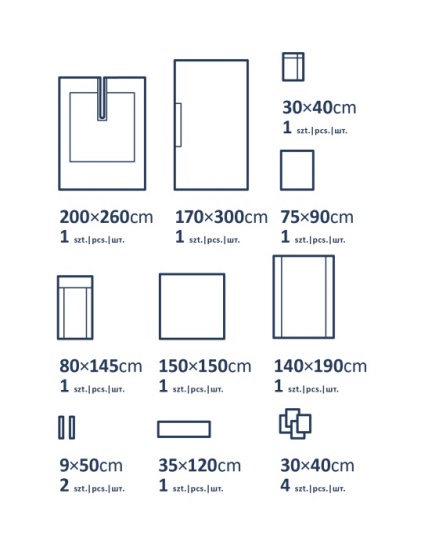 Odpowiedź: Dopuszczamy.								Pytanie 3  Dotyczy Zadania nr 16:Czy Zamawiający wyrazi zgodę na wyłączenie rękawów papierowo-foliowych do sterylizacji  (Lp. 1-7) oraz utworzenie odrębnego pakietu? Podzielenie pakietu umożliwiłoby większej ilości oferentom złożenie ofert atrakcyjnych pod względem ceny, walorów funkcjonalno-użytkowych oraz jakości. Umożliwienie złożenia ofert różnym firmom pozwoli Zamawiającemu na dokonanie wyboru oferty zgodnej z SIWZ i najkorzystniejszej cenowo.Odpowiedź: Zgodnie z siwz.  			Pytanie 4  Zadanie 1, pozycja 4Czy Zamawiający dopuści strzykawki pakowane a’70sztuk z przeliczeniem zamawianej ilości?Odpowiedź: Dopuszczamy.Pytanie 5  Zadanie 1, pozycja 8Zwracamy się z prośbą o wydzielenie w/w pozycji do osobnego pakietu, co umożliwi złożenie naszej firmie konkurencyjnej oferty.Odpowiedź: Zgodnie z siwz.Pytanie 6 Zadanie 2, pozycja 3Zwracamy się z prośbą o wydzielenie w/w do osobnego pakietu, co umożliwi złożenie naszej firmie konkurencyjnej oferty.Odpowiedź: Zgodnie z siwz.Pytanie 7  Zadanie 2, pozycja 3Zwracamy się z prośbą o odstąpienie od wymogu, aby bezpośrednio na przyrządzie znajdowała się nazwa producenta.Odpowiedź: Dopuszczamy.Pytanie 8  Zadanie 2, pozycja 3Czy Zamawiający dopuści przyrząd z osobno pakowaną osłoną na butelkę?Odpowiedź: Dopuszczamy.Pytanie 9 Zadanie 3, pozycja 1-2Czy Zamawiający dopuści podanie ceny za opakowanie handlowe a’50sztuk, z przeliczeniem zamawianej ilości?Odpowiedź: Dopuszczamy.Pytanie 10 Zadanie 3, pozycja 3-4Czy Zamawiający dopuści podanie ceny za opakowanie handlowe a’100sztuk, z przeliczeniem zamawianej ilości?Odpowiedź: Dopuszczamy.Pytanie 11 Zadanie 3, pozycja 3Czy Zamawiający dopuści czepek w rozmiarze uniwersalnym o średnicy około 53cm?Odpowiedź: Dopuszczamy.Pytanie 12 Zadanie 3, pozycja 5Czy Zamawiający dopuści fartuch chirurgiczny wykonany z włókniny typu SMS o gramaturze 35g/m2 ze wzmocnieniami o gramaturze 38g/m2, poliestrowym mankietem?Odpowiedź: Wymagamy: fartuch o gramaturze 45g/m2, dopuszczamy mankiet poliestrowyPytanie 13 Zadanie 3, pozycja 5Czy Zamawiający dopuści fartuch chirurgiczny dodatkowo zapakowany w papier krepowany, pozostałe parametry bez zmian?Odpowiedź: Dopuszczamy.Pytanie 14 Zadanie 3, pozycja 5Czy Zamawiający dopuści fartuch wykonany z włókniny typu SSMMS?Odpowiedź: Dopuszczamy.Pytanie 15 Zadanie 4, pozycja 1Czy Zamawiający dopuści folię w rozmiarze 15x20cm?Odpowiedź: Dopuszczamy.Pytanie 16 Zadanie 7Czy Zamawiający dopuści zestaw o składzie:1 x serweta samoprzylepna 200 cm x 260 cm , z wycięciem "U" o wymiarach 8,5 cm x 85 cm, wykonana z hydrofobowej włókniny trójwarstwowej typu SMS o gramaturze 50 g/m2, w strefie krytycznej wyposażona we wzmocnienie wysokochłonne 75cm x 100cm o gramaturze 80 g/m2, zintegrowana z organizatorami przewodów1 x serweta samoprzylepna o wymiarach 170cm x 240cm wykonana z hydrofobowej włókniny trójwarstwowej typu SMS o gramaturze 50 g/m2,  w strefie krytycznej wyposażona we wzmocnienie wysokochłonne 30cm x 80cm o gramaturze 80 g/m2, zintegrowana z organizatorami przewodów4 x ręcznik chłonny o wymiarach 30 cm x 30 cm2 x taśma samoprzylepna o wymiarach 10 cm x 50 cm1 x elastyczna osłona na kończynę o wymiarach 35 cm x 120 cm1 x wzmocniona osłona (serweta) na stolik Mayo o wymiarach 80 cm x 140 cm1 x serweta wzmocniona na stół instrumentalny stanowiąca owinięcie zestawu o wymiarach 150 cm x 190 cm+ pakowane osobno2 x kieszonki jednokomorowe?Odpowiedź: NIEPytanie 17 Zadanie 9Czy Zamawiający dopuści zestaw o składzie:1 x serweta o wymiarach 160/240 cm x 180 cm zintegrowana z osłonami na kończyny, z otworem samoprzylepnym w okolicy krocza o wymiarach 10 cm x 15 cm, wykonana z chłonnego i nieprzemakalnego laminatu dwuwarstwowego o gramaturze 56 g/m2,  zintegrowana z torbą na płyny o wymiarach 35 x 50 wyposażoną w sztywnik, filtr oraz podłączenie drenu1 x serweta bez przylepca o wymiarach 75cm x 90cm wykonana z chłonnego i nieprzemakalnego laminatu dwuwarstwowego o gramaturze 56 g/m24 x ręcznik chłonny o wymiarach 30 cm x 30 cm1 x taśma samoprzylepna o wymiarach 10 cm x 50 cm1 x serweta wzmocniona na stół instrumentalny stanowiąca owinięcie zestawu o wymiarach 150 cm x 190 cm ?Odpowiedź: NIEPytanie 18 Zadanie 10, pozycja 2Czy Zamawiający dopuści worek do pobierania próbek moczu dla dzieci w wersji dla dziewczynek i chłopców?Odpowiedź: Dopuszczamy.Pytanie 19 Zadanie 10, pozycja 3Czy Zamawiający dopuści worek do dobowej zbiórki moczu skalowany, co 50ml?Odpowiedź: Dopuszczamy.Pytanie 20 Zadanie 10, pozycja 10-13Czy Zamawiający dopuści zestawy do kaniulacjii z strzykawką 5ml?Odpowiedź: Dopuszczamy.Pytanie 21 Zadanie 10, pozycja 17Czy Zamawiający dopuści butelkę typu Redon z możliwością podłączenia z drenami o średnicach Ch 6-18?Odpowiedź: Dopuszczamy.Pytanie 22 Zadanie 10, pozycja 19Zwracamy się z prośbą o wydzielenie w/w pozycji do osobnego pakietu, co umożliwi złożenie naszej firmie konkurencyjnej oferty.Odpowiedź: Zgodnie z siwz.Pytanie 23 Zadanie 10, pozycja 23-24Czy Zamawiający dopuści rurki intubacyjne niesilikonowane?Odpowiedź: Zgodnie z siwz.Pytanie 24 Zadanie 11, pozycja 3Czy Zamawiający dopuści zestaw do punkcji jamy opłucnej z 3 igłami o średnicach, 14G, 16G i 19G?Odpowiedź: Dopuszczamy.Pytanie 25 Zadanie 11, pozycja 4Czy Zamawiający dopuści podanie ceny za opakowanie handlowe a’90sztuk, z przeliczeniem zamawianej ilości?Odpowiedź: Dopuszczamy.Pytanie 26 Zadanie 11, pozycja 9Czy Zamawiający dopuści aparat do wielokrotnego pobierania roztworu z folki bez zastawki?Odpowiedź: Zgodnie z siwz.Pytanie 27 Zadanie 11, pozycja 11Zwracamy się z prośbą o wydzielenie w/w pozycji do osobnego pakietu, co umożliwi złożenie naszej firmie konkurencyjnej oferty.Odpowiedź: Zgodnie z siwz.Pytanie 28 Zadanie 11, pozycja 14Czy Zamawiający dopuści kaczkę sanitarną o pojemności 800ml?Odpowiedź: Zgodnie z siwz.Pytanie 29 Zadanie 11, pozycja 14Czy Zamawiający dopuści kaczkę sanitarną o pojemności 1000ml?Odpowiedź: Zgodnie z siwz.Pytanie 30 Zadanie 12, pozycja 4Czy Zamawiający dopuści filtr antybakteryjny bez wymiennika ciepła i wilgoci skuteczności filtracji bakterii 99, 999% objętość pływowa 300-1500ml, waga 28,5 g, opór przepływu przy 60 L na 2,4 cm H2O, sterylny pakowany jednorazowo, do użytku do 24 godzin?Odpowiedź: Dopuszczamy.Pytanie 31 Zadanie 12, pozycja 6Czy Zamawiający dopuści filtr elektrostatyczno - mechaniczny spełniający pozostałe wymagania zawarte w SIWZ?Odpowiedź: Zgodnie z siwz.Pytanie 32 Zadanie 12, pozycja 12Zwracamy się z prośbą o odstąpienie od wymogu, aby na cewniku poniżej konektora nadrukowany był rozmiar i nazwa producenta. Informacje te znajdują się na opakowaniu, a kolor konektora jest równoznaczny z jego rozmiarem?Odpowiedź: Dopuszczamy.Pytanie 33 Zadanie 15, pozycja 1-6Czy Zamawiający dopuści kaniule z 2 paskami kontrastującymi w RTG?Odpowiedź: Zgodnie z siwzPytanie 34 Zadanie 15, pozycja 1Czy Zamawiający dopuści kaniule o przepływie 15ml/min?Odpowiedź: Zgodnie z siwz.Pytanie 35 Zadanie 15, pozycja 2Czy Zamawiający dopuści kaniule o przepływie 23ml/min?Odpowiedź: Zgodnie z siwz.Pytanie 36 Zadanie 15, pozycja 3Czy Zamawiający dopuści kaniule o przepływie 36ml/min?Odpowiedź: Zgodnie z siwz.Pytanie 37 Zadanie 15, pozycja 4Czy Zamawiający dopuści kaniule o przepływie 65ml/min?Odpowiedź: Zgodnie z siwz.Pytanie 38 Zadanie 15, pozycja 5Czy Zamawiający dopuści kaniule o przepływie 95ml/min?Odpowiedź: Zgodnie z siwz.Pytanie 39 Zadanie 15, pozycja 6Czy Zamawiający dopuści kaniule o przepływie 125ml/min?Odpowiedź: Zgodnie z siwz.Pytanie 40 Zadanie 15, pozycja 7Czy Zamawiający dopuści koreczki pakowane a’250sztuk?Odpowiedź: Dopuszczamy.Pytanie 41 Zadanie 23, pozycja 2Czy Zamawiający dopuści igłę bez prowadnicy?Odpowiedź: Zgodnie z siwz.Pytanie 42   Zadnie nr 1 poz. 4Prosimy Zamawiającego o dopuszczenie przeliczenia w formularzu asortymentowo- cenowym na opakowania po 80 szt.Odpowiedź: DopuszczamyPytanie 43   Zadanie nr 1 poz. 5Prosimy Zamawiającego o dopuszczenie strzykawki do insuliny z dołączoną igłą w rozmiarze 0,5 x 16 mm.Odpowiedź: DopuszczamyPytanie 44   Zadanie nr 1 poz. 7Czy Zamawiający wymaga w/w pozycji strzykawki Janeta o poj. 100 ml z podwójną skalą pomiarową.Odpowiedź: DopuszczamyPytanie 45   Zadanie nr 1 poz. 12Czy Zamawiający wymaga igły do pobierania leków od jednego producenta tak jak w pozycji 13-18.Odpowiedź: DopuszczamyPytanie 46   Zadanie nr 2 poz. 1Czy Zamawiający wymaga przyrządu do przetaczania płynów infuzyjnych IS oznaczonych na opakowaniu jednostkowym w kolorze niebieskim tak jak oznacza się infuzję.Odpowiedź: TAKPytanie 47   Zadanie nr 2 poz. 2Czy Zamawiający wymaga przyrządu do przetaczania krwi TS w opakowaniu folia/papier.Odpowiedź: TAKPytanie 48   Zadnie nr 15 poz. 1Prosimy Zamawiającego o dopuszczenie kaniuli dożylnej ze zdejmowanym uchwytem 0,6 26 G (fioletowa) o przepływie 13 ml/min.Odpowiedź: Dopuszczamy.